================================================================================================================================================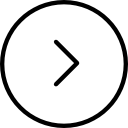 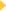 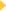 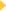 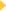 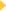 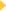 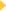 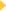 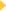 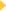 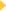 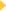 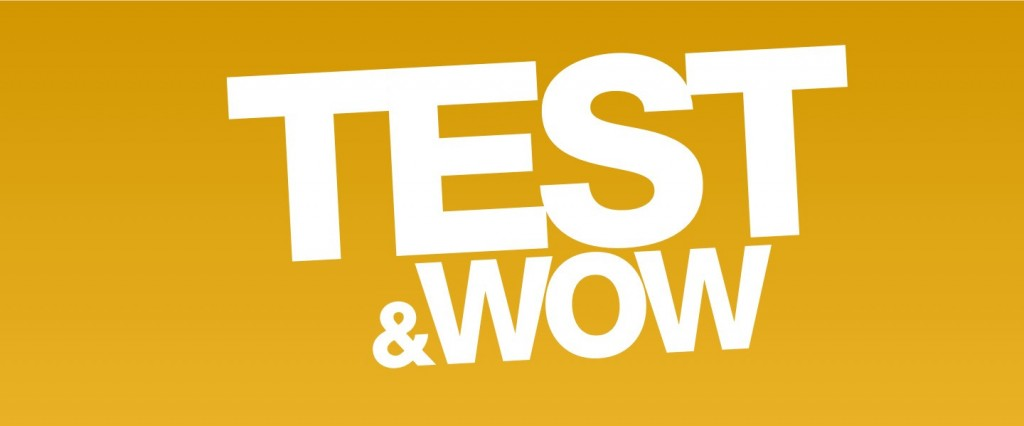 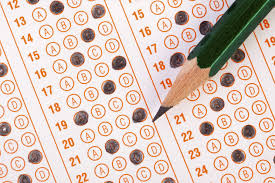 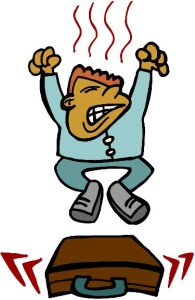 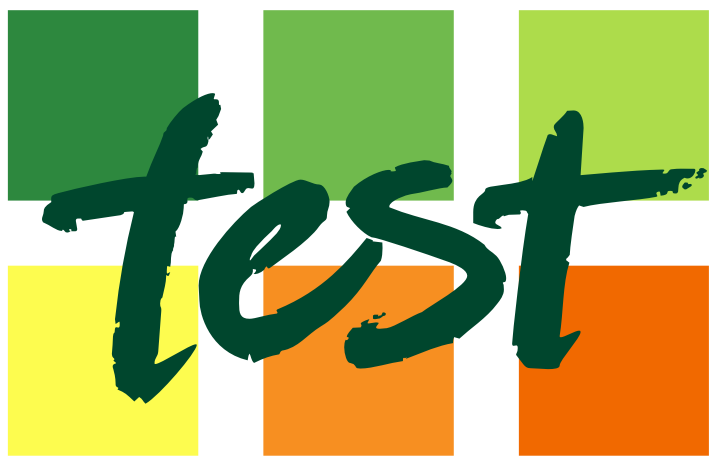 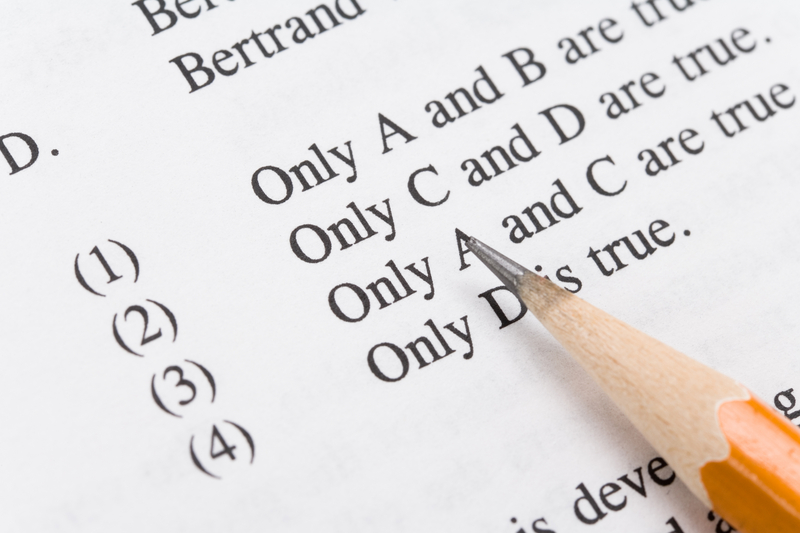 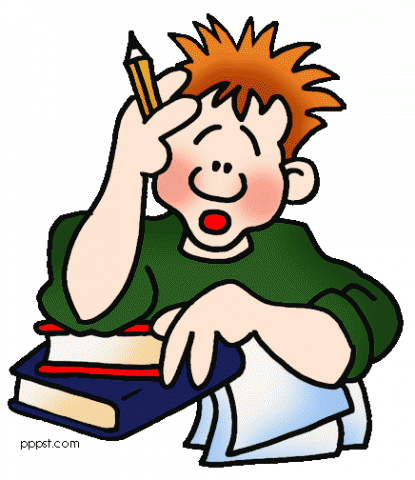 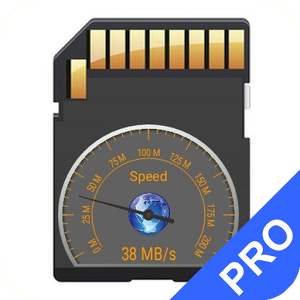 